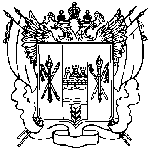 РЕГИОНАЛЬНАЯ СЛУЖБА ПО ТАРИФАМРОСТОВСКОЙ ОБЛАСТИПОСТАНОВЛЕНИЕ22.11.2022				    г. Ростов-на-Дону			№65/1Об установлении розничных цен на сжиженный газ, реализуемыйнаселению для бытовых нужд, кроме газа для заправки автотранспортных средств, не связанных с осуществлением предпринимательской (профессиональной) деятельности, на 2023 годВ соответствии с Положением о Региональной службе по тарифам Ростовской области, утвержденным постановлением Правительства Ростовской области от 13.01.2012 № 20, руководствуясь постановлением Правительства Российской Федерации от 29.12.2000 № 1021 «О государственном регулировании цен на газ, тарифов на услуги по его транспортировке, платы за технологическое присоединение газоиспользующего оборудования к газораспределительным сетям на территории Российской Федерации и платы за технологическое присоединение к магистральным газопроводам строящихся и реконструируемых газопроводов, предназначенных для транспортировки газа от магистральных газопроводов до объектов капитального строительства, и газопроводов, предназначенных для транспортировки газа от месторождений природного газа до магистрального газопровода», постановлением Правительства Российской Федерации от 14.11.2022 № 2053 «Об особенностях индексации регулируемых цен (тарифов) с 1 декабря 2022 г. по 31 декабря 2023 г. и внесении изменений в некоторые акты Правительства Российской Федерации», приказом Федеральной антимонопольной службы от 07.08.2019 № 1072/19 «Об утверждении Методических указаний по регулированию розничных цен на сжиженный газ, реализуемый населению для бытовых нужд», Региональная служба по тарифам Ростовской областипостановляет:1.Установить розничные цены на сжиженный газ, реализуемый населению для бытовых нужд, кроме газа для заправки автотранспортных средств, не связанных с осуществлением предпринимательской (профессиональной) деятельности, согласно приложению к постановлению.2. Розничные цены, установленные пунктом 1 постановления, являются максимально предельными, вводятся в действие с 1 декабря 2022 года и действуют по 31 декабря 2023 года. 3. Признать утратившим силу постановление Региональной службы по тарифам Ростовской области от 16.12.2021 № 70/3 «Об установлении розничных цен на сжиженный газ, реализуемый населению для бытовых нужд, кроме газа для заправки автотранспортных средств, не связанных с осуществлением предпринимательской (профессиональной) деятельности, на 2022 год».4. Постановление подлежит официальному опубликованию, размещению на официальном сайте Региональной службы по тарифам Ростовской области rst.donland.ru, вступает в силу с 1 декабря 2022 года.Руководитель Региональной службы по тарифам Ростовской области						А.В. ЛукьяновПриложение № 1к протоколу заседания Правления Региональной службы по тарифам Ростовской областиот 22.11.2022 № 65